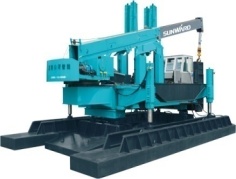              Price list main positions of the ZIP of SUNWARD ZYJ 240/320 730001000049/730001000272  CLAMPING CYLINDER YG.YZJ04-00(YG.YZJ220X30) USD 1000.00 730201000029  HYDRAULIC PUMP  63YCY14-1B  USD 1100.00730201000037  HYDRAULIC PUMP 40YCY14-1B  USD 800.00730201000010  HYDRAULIC PUMP 80Y SU14-1V  USD 1200.00730401000001  MAGNETIC OIL RETURN FILTER GP-A400X20Q2  USD 207.00730401000025  MAGNETIC OIL RETURN FILTER WY-A700X20Q2 WY-A700X20Q2  USD 380.00730402000013  AIR FILTER  USD 140.00730001000049  220/180-30 repair kit of a ring USD 270.00              220/160   repair kit of a ring USD 386.00              180/125   repair kit of a ring USD 318.00              280/210   repair kit of a ring USD 425.00    730001000033  CYLINDER GGK1-180/125-5601-1600X400  USD 5102.00730001001198  CYLINDER GGK1-220/160-5QB01-1600X400  USD 6435.00730001000027  CYLINDER GGK1-250/190-6QA01-900X376  USD 5020.87730304000010  BALANCE VALVE DFY-B20H  USD 520.00730302000006  MULTI UNIT VALVE ZS1-L32-4W-GD10 USD 2617.00730302000002  MULTI UNIT VALVE ZS1-L20-4T-GD2 USD 1412.00806910000000  BUS RINGS USD 2850.00804315000000  ELECTRO HYDRAULIC SLEWING ASSEMBLY  USD 2744.78804314000000  SWING DRIVE DEVICE USD 2870.00307010604004  F350 SQUARE PILE CLAMPING JAW (set of 8 units) USD 2950.00307010604005  F400 SQUARE PILE CLAMPING JAW (set of 8 units) USD 2300.00307010504004  F450 SQUARE PILE CLAMPING JAW (set of 8 units) USD 1750.00307010504006  F500 SQUARE PILE CLAMPING JAW (set of 8 units) USD 1400.00800506020000  WHEEL CARRIER  USD 5054.83 720001000014  ELECTRIC MOTOR Y160L-4-15KW  USD 2140.00SUNWARD EQUIPMENT GROUP / INTERNATIONL SALES COMPANYSunward Intelligent Equipment Co., Ltd______________________________________________________________________________________________________________Тел.:  +7 (981) 787 0 877                  +7 (911) 280 77 03                 e-mail: eedelvejs@bk.ru  www.tehnikavarendu.ru